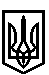 ТРОСТЯНЕЦЬКА СІЛЬСЬКА РАДАТРОСТЯНЕЦЬКОЇ ОБ'ЄДНАНОЇ ТЕРИТОРІАЛЬНОЇ ГРОМАДИ Миколаївського району  Львівської області    РОЗПОРЯДЖЕННЯ СІЛЬСЬКОГО ГОЛОВИ 14 листопада 2019 року			с. Тростянець				   №  184 - ОДПро проведення громадського обговорення проєкту детального плану території зі зміною ціловогопризначення земельної ділянки Волощака С.П.в с. Красів та громадських слухань щодо врахування громадських інтересів під часрозроблення детального плану     Відповідно до підпункту 4 пункту 20 статті 42 Закону України «Про місцеве самоврядування в Україні», статей 17, 21 Закону України «Про регулювання містобудівної діяльності», статті 1 Закону України «Про стратегічну екологічну оцінку», постанови Кабінету Міністрів України від 25 травня 2011 року № 555 «Про затвердження Порядку проведення громадських слухань щодо врахування громадських інтересів під час розроблення проектів містобудівної документації на місцевому рівні», Статуту Тростянецької сільської ради Тростянецької ОТГ Миколаївського району Львівської області, затвердженого рішенням Тростянецької сільської ради від 24.11.2015 року № 14, з метою врахування громадських інтересів під час розроблення детального плану:                  1. Провести з 19.11.2019 року по 18.12.2019 року процедуру громадського обговорення проєкту детального плану території зі зміною цільового призначення земельної ділянки Волощака С.П.  (ІКН 4623084800:01:00260070) площею 0,3000 га в селі Красів з ведення особистого селянського господарства на для будівництва і обслуговування житлового будинку, господарських будівель та споруд, розгляд і врахування пропозицій громадськості щодо даного проєкту.                 2. Провести громадські слухання щодо проєкту детального плану території зі зміною цільового призначення земельної ділянки Волощака С.П. (ІКН 4623084800:01:00260070) площею 0,3000 га в селі Красів з ведення особистого селянського господарства на для будівництва і обслуговування житлового будинку, господарських будівель та споруд 17.12.2019 року о 15.00 год. в приміщенні адмінбудівлі с.Красів.                3. Оприлюднити проєкт детального плану території зі зміною цільового призначення земельної ділянки Волощака С.П. (ІКН 4623084800:01:00260070) площею 0,3000 га в селі Красів з ведення особистого селянського господарства на для будівництва і обслуговування житлового будинку, господарських будівель та споруд на офіційному веб-сайті Тростянецької сільської ради та шляхом розміщення у вільному доступі протягом робочого часу в приміщенні адмінбудинку с. Красів за адресою: с.Красів, вул.Шевченка, 21 Миколаївського району Львівської області.    4. Зауваження та пропозиції до проєкту детального плану території зі зміною цільового призначення земельної ділянки Волощака С.П.  (ІКН 4623084800:01:00260070) площею 0,3000 га в селі Красів з ведення особистого селянського господарства на для будівництва і обслуговування житлового будинку, господарських будівель та споруд подавати до старости сіл Красів, Поляна Угрин Н.І. з 19.11.2019 року по 18.12.2019 року за адресою: с.Красів, вул.Шевченка, 21 Миколаївського району Львівської області, приміщення адмінбудинку або на електронну адресу: starosta.krasiv@gmail.com.           5. Старості сіл Красів, Поляна Угрин Н.І. забезпечити реєстрацію, розгляд та узагальнення пропозицій громадськості до проєкту детального плану зі зміною цільового призначення земельної ділянки Волощака С.П.  (ІКН 4623084800:01:00260070) площею 0,3000 га в селі Красів з ведення особистого селянського господарства на для будівництва і обслуговування житлового будинку, господарських будівель та споруд згідно із чинним законодавством.           6. Затвердити Порядок надання та розгляду пропозицій громадськості до проєкту детального плану території зі зміною цільового призначення земельної ділянки Волощака С.П.  (ІКН 4623084800:01:00260070) площею 0,3000 га в селі Красів з ведення особистого селянського господарства на для будівництва і обслуговування житлового будинку, господарських будівель та споруд згідно з додатком 1 та  Зразок заяви про надання пропозиції до проєкту детального плану території згідно з додатком 2.          7. Оприлюднити на офіційному веб-сайті Тростянецької сільської ради та в газеті «Громада» повідомлення про проведення громадського обговорення, про початок, строки,  процедуру розгляду та врахування пропозицій громадськості до проєкту детального плану території, про проведення громадських слухань.         8. Призначити відповідальною за забезпечення організації розгляду пропозицій, проведення громадських слухань старосту сіл  Красів, Поляна Угрин Наталію Іванівну.        9. Виконавчому комітету Тростянецької сільської організувати оприлюднення результатів розгляду пропозицій громадськості згідно із чинним законодавством.       10. Контроль за виконанням цього розпорядження залишаю за собою.Сільський голова:                                                  				Олександра Леницька   Додаток 1                                                до розпорядження сільського голови від 23.09. 2019 року № 144-ОД ПОРЯДОК надання та розгляду пропозицій громадськості до проєкту детального плану території зі зміною цільового призначення земельної ділянки Волощака С.П. (ІКН 4623084800:01:00260070) площею 0,3000 га в селі Красів з ведення особистого селянського господарства на для будівництва і обслуговування житлового будинку, господарських будівель та споруд1. Пропозиції надаються особисто або через уповноваженого представника до старости сіл Красів, Поляна Угрин Н.І.. за адресою :с. Красів, вул. Шевченка, 21 Миколаївського району Львівської області, приміщення адмінбудинку. 2. Пропозиції подаються у письмовому вигляді із зазначенням прізвища, ім’я та по батькові фізичної особи, місця проживання, особистого підпису; для юридичних осіб – із зазначенням їх найменування, місцезнаходження, посади і особистого підпису керівника.Анонімні пропозиції не розглядаються.Під час громадських слухань  пропозиції (зауваження) можуть подаватися в письмовій та/або усній формі із внесенням їх до протоколу громадських слухань.3. Пропозиції повинні містити обґрунтування з урахуванням вимог законодавства, будівельних норм, державних стандартів та правил. 4.  Пропозиції до проекту детального плану території мають право подавати:   1) повнолітні дієздатні фізичні особи, які проживають на території відповідного села;  2) юридичні особи, об’єкти нерухомого майна яких розташовані на території відповідного села;  3) власники та користувачі земельних ділянок, розташованих  на території відповідного села;  4) представники органів самоорганізації населення, діяльність яких  поширюється на територію відповідного села.  5. Пропозиції, подані особами, не визначеними пунктом 4 цього Порядку, або подані після 30.10.2019 року, залишаються без розгляду.   6. Пропозиції громадськості до проєкту детального плану реєструються та розглядаються Тростянецькою сільською радою у місячний термін. За результатами розгляду пропозиції кожному заявнику надається відповідь про її врахування або обґрунтована відмова.   У разі  наявності  пропозицій  громадськості, рішення про врахування яких розробник і замовник не можуть прийняти самостійно або мають місце спірні питання, виконавчий комітет Тростянецької сільської ради за відповідним повідомленням відділу містобудування,  архітектури та розвитку інфраструктури Миколаївської РДА у  тижневий термін приймає рішення про утворення погоджувальної комісії. 7. Склад погоджувальної комісії встановлює виконавчий комітет Тростянецької сільської ради у кількості не менш як 25 та не більш як  55 осіб. До складу комісії входять-   посадові особи Тростянецької сільської ради; -  представники органу у сфері земельних ресурсів, природоохоронного і санітарно-епідеміологічного органу,  органу містобудування та архітектури, охорони культурної спадщини та інших органів державної влади;-    представники професійних об'єднань та спілок, архітектори і науковці;  -  уповноважені представники громадськості, які обираються під час громадських слухань.   Кількість представників громадськості повинна становити не менш як 50 і не більш як 70 відсотків загальної чисельності членів комісії. 8. Комісія у двотижневий строк розглядає спірні питання та приймає рішення про врахування або мотивоване відхилення таких пропозицій.  9. Засідання комісії є правомочним, якщо у ньому взяли участь не менше двох третин її членів (з них не менше половини - представників громадськості).Рішення комісії приймається більшістю присутніх на її засіданні членів та оформлюється відповідним протоколом.   Урегульовані комісією спірні питання між сторонами є підставою для внесення змін до проєкту детального плану території.   У разі неспроможності комісії врегулювати спірні питання між  сторонами остаточне рішення приймає Тростянецька сільська рада під час затвердження детального плану території.10. Результати розгляду пропозицій громадськості до проєкту детального плану у двотижневий термін з дня їх прийняття оприлюднюються на офіційному веб-сайті Тростянецької сільської ради.11. Матеріали щодо розгляду пропозицій громадськості є невід'ємною складовою частиною проєкту детального плану.Сільський голова                                                               Олександра Леницька                                                                                                     	                     Додаток 2                                                 до розпорядження сільського голови від 23.09. 2019 р. № 144-ОД   Тростянецькій сільській раді Тростянецької ОТГ                                                _______________________________                                                       _______________________________                                                       _______________________________                                                                                                            (прізвище, ім’я, по батькові, місце проживання                                                                    громадянина, або найменування, або                                                                     місцезнаходження  організації, номер тел.)ЗРАЗОК ЗАЯВИпро надання пропозиції громадськості допроекту детального плану території___________________________________Пропоную в проекті ___________________________________:(зміст пропозиції)__________________________________________________________________________________________________________________________________________________________________________________________________________________________________________________________________________(обґрунтування з урахуванням вимог законодавства, будівельних норм, державних стандартів та правил)  «____» _________ 20___р.       _______________ /_____________________/                                                    (особистий підпис)              (прізвище, ініціали)ОГОЛОШЕННЯ Шановні громадяни!              Тростянецька сільська рада Тростянецької об’єднаної територіальної громади Миколаївського району Львівської області повідомляє, що з 19.11.2019 року по 18.12.2019 року проводиться процедура громадського обговорення проєкту детального плану території зі зміною цільового призначення земельної ділянки Волощака С.П. (ІКН 4623084800:01:00260070) площею 0,3000 га в селі Красів з ведення особистого селянського господарства на для будівництва і обслуговування житлового будинку, господарських будівель та споруд та розгляд і врахування пропозицій громадськості щодо даного проєкту.          На замовлення Тростянецької сільської ради проєкт детального плану розроблено ФОП Гривнак Л.В.                Детальний план дасть змогу впорядкувати планувальну структуру населеного пункту.          З матеріалами детального плану можна ознайомитись у приміщенні адмінбудинку  с.Красів, вул.Шевченка,21 Миколаївського району Львівської області та на офіційному веб-сайті Тростянецької сільської ради.	  Громадські слухання щодо проєкту детального плану території зі зміною цільового призначення земельної ділянки Волощака С.П.  (ІКН 4623084800:01:00260070) площею 0,3000 га в селі Красів з ведення особистого селянського господарства на для будівництва і обслуговування житлового будинку, господарських будівель та споруд відбудуться 17.12.2019 року о 15.00 год. в приміщенні адмінбудинку  с.Красів, вул.Шевченка,21 Миколаївського району Львівської області.         Відповідальна особа за організацію розгляду пропозицій та проведення громадських слухань – староста сіл Красів, Поляна Угрин Наталія Іванівна.        Строк подання пропозицій та зауважень до проекту  - 1 місяць з дня розміщення оголошення (виходу номера друкованого видання). Зауваження та пропозиції до проєкту детального плану території зі зміною цільового призначення земельної ділянки Волощака С.П.(ІКН 4623084800:01:00260070) площею 0,3000 га в селі Красів з ведення особистого селянського господарства на для будівництва і обслуговування житлового будинку, господарських будівель та споруд подавати до старости сіл Красів, Поляна Угрин Н.І. з 19.11.2019 року по 18.12.2019 року за адресою: с.Красів, вул.Шевченка, 21 Миколаївського району Львівської області, приміщення адмінбудинку або на електронну адресу: starosta.krasiv@gmail.com.   Тростянецька сільська рада Тростянецької ОТГ